Опытническая деятельность с детьми дошкольного возрастаЗначение опытов.Опыты способствуют формированию у детей познавательного интереса к природе, развивают наблюдательность, мыслительную деятельность. В каждом опыте раскрывается причина наблюдаемого явления, дети подводятся к суждениям, умозаключениям. Опыты имеют большое значение для осознания детьми причинно-следственных связей. Проводятся опыты чаще всего в старших группах детского сада. В младших и средних группах воспитатель использует лишь отдельные поисковые действия.Методика проведения опыта.Опыт всегда должен строиться на основе имеющихся представлений, которые дети получили в процессе наблюдений, которые дети получили в процессе наблюдений и труда. Проводя опыт, воспитатель  не должен наносить вред и ущерб растениям и животным.В детском саду проводятся опыты с предметами неживой природы, растениями и животными. Несложные опыты могут быть использованы в играх детей; они могут быть связаны с их трудом в уголке природы, включаться в занятия.Волшебница-водаОпыт 1. «Вода прозрачная»Перед детьми стоят два стаканчика: один с водой, другой – с молоком. В оба стаканчика положить палочки или ложечки. В каком из стаканчиков они видны, а в каком нет? Почему? Перед нами молоко и вода, в стаканчике с водой мы видим палочку, в стаканчике с молоком - нет.Вывод: вода прозрачная, а молоко нет.Опыт 2. « У воды нет вкуса»Предложите детям попробовать через соломинку воду.Вопрос: есть ли у нее вкус?Очень часто дети убежденно говорят, что вода очень вкусная. Давайте им для сравнения попробовать молоко или сок. Если они не убедились, пусть еще раз попробуют воду. Вы должны доказать им, что у воды нет вкуса. Дело в том, что дети часто слышат от взрослых ( в том числе и в детском саду), что вода очень вкусная. У них формируется соответствующий стереотип, представление. Объясните, что когда человек очень хочет пить, то с удовольствием пьет воду, и , чтобы выразить свое удовольствие, говорит: « Какая  вкусная вода!», хотя на самом деле ее вкуса не чувствует.А вот морская вода на вкус соленая, потому что в ней много разных солей. Её человек не может пить.Опыт 3. «У воды нет запаха»Дать детям понюхать воду и сказать, чем она пахнет (или совсем не пахнет). Как и в предыдущем случае, из самых лучших побуждений они вас начнут уверять, что вода очень приятно пахнет. Пусть нюхают еще  и еще, пока не убедятся, что запаха нет. Однако можно сказать, что вода из водопроводного крана может иметь запах, так как её очищают специальными веществами, чтобы она была безопасной для вашего здоровья.Опыт 4. «Вода- жидкая, может течь»Дайте детям два стаканчика -  один с водой, другой – пустой, и предложите аккуратно перелить воду из одного в другой. Льется вода? Почему? Потому что она жидкая. Если бы вода не была жидкой, то она не смогла бы течь в реках и ручейках, не текла бы из крана.	Для того, чтобы дети лучше поняли, что такое «жидкая», предложите им вспомнить, что кисель бывает жидким и густым. Если кисель течет, мы можем его перелить из стакана в стакан, и мы говорим, что он жидкий. Если же мы не можем его перелить из стакана в стакан, потому что он не течет, а вываливается кусками, то мы говорим, что кисель густой. Поскольку воду жидкая, может течь, её называют жидкостью.Опыт 5. «В воде одни вещества растворяются, другие не растворяются»Возьмите два стаканчика с водой. В один из них дети положат обычный песок и попробуют размешать его ложкой. Что получается? Растворился песок или нет? Возьмем другой стаканчик и насыплем в него ложечку сахарного песка, размешаем его. Что теперь произошло? В каком из стаканчиков песок растворился? Напомните детям, что они постоянно размешивают сахар в чае. Если бы он  в воде не растворялся, то людям пришлось бы пить несладкий чай.В аквариум на дно мы кладем песок. Растворяется он или нет? Что было бы, если бы на дно аквариума положили не обычный, а сахарный песок? А если бы на дне реки был сахарный песок?Предложите детям размешать акварельную краску в стаканчике с водой. Желательно, чтобы у каждого ребенка была своя краска, тогда вы получите целый набор разноцветной воды. Почему вода стала цветной? Краска в ней растворилась.Опыт 6. «Вода бывает теплой, холодной, горячей»Дайте детям стаканчики с водой разной температуры. Пусть они пальчиком попробуют и определят, в каком стаканчике вода самая холодная, самая теплая.В реках, озерах, морях вода разной температуры: и теплая, и холодная. Некоторые рыбы, звери, растения, улитки могут жить только в теплой воде, другие- только в холодной. В природе есть такие необычные места, где очень горячая вода выходит из-под земли на поверхность. Это гейзеры. От них, как и от термоса с горячей водой, тоже идет пар.В водоемах вода бывает разной температуры, а значит, в них живут разные растения и животные.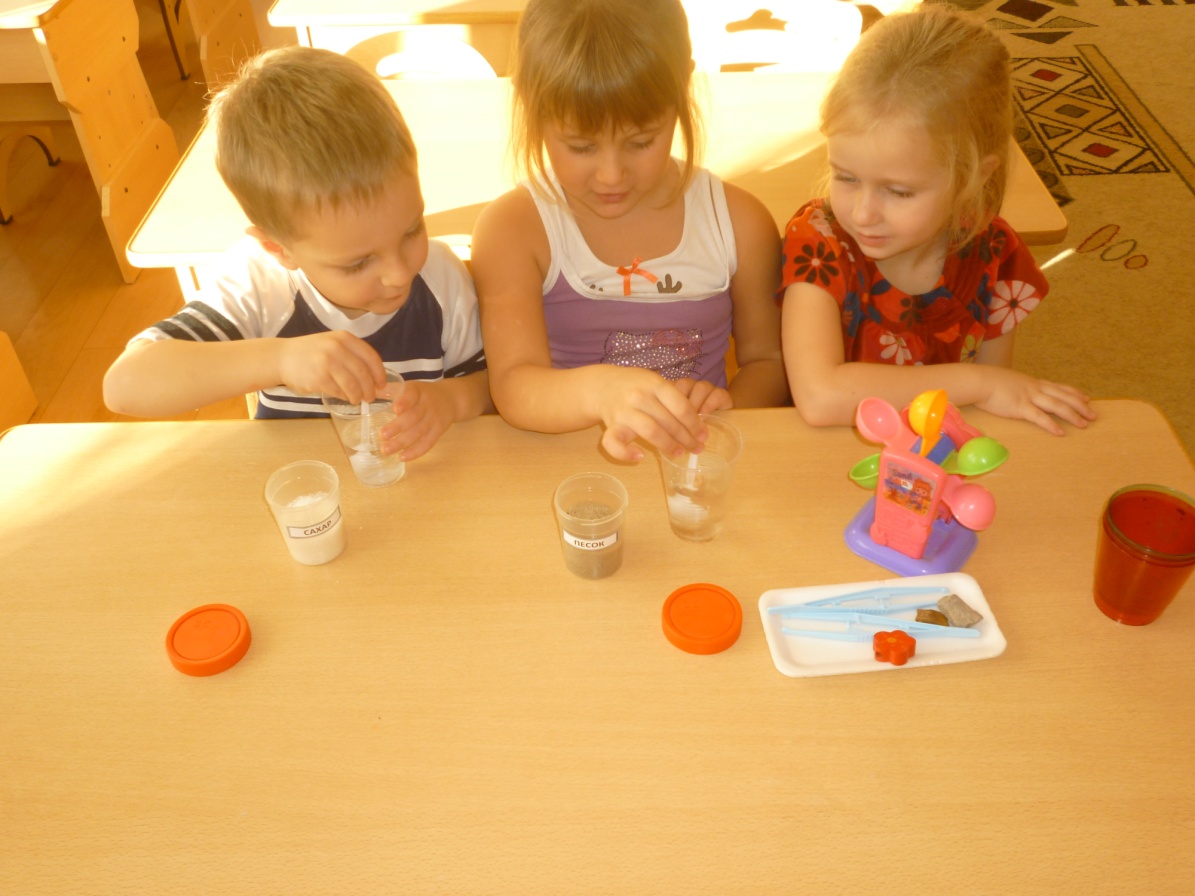 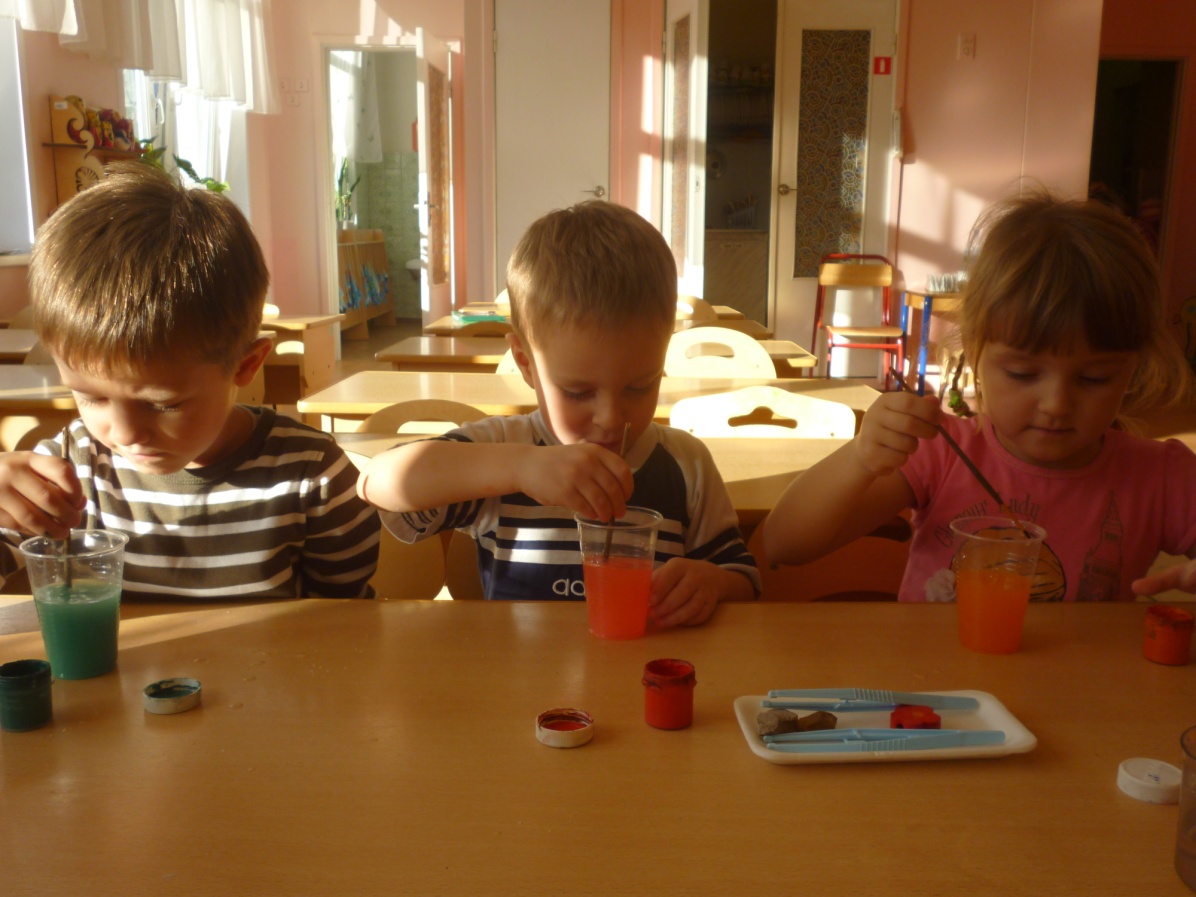 